中国石油大学（北京）经济管理学院会计专硕（MPAcc）项目介绍学校及学院依托中国石油大学（北京）是一所石油特色鲜明、以工为主、多学科协调发展的教育部直属全国重点大学，是国家首批“211工程”建设高校，国家“优势学科创新平台”项目建设高校，2017年进入国家一流学科建设高校行列。经济管理学院始于1956年，目前拥有管理科学与工程一级学科博士学位授权点和博士后流动站；管理科学与工程、应用经济学、工商管理三个一级学科硕士点，MBA、MPAcc、MFin三个专业硕士学位点，1个全英文学术型硕士项目和1个能源金融“1+1”双学位项目。其中管理科学与工程为北京市重点学科，管理科学与工程、应用经济学、工商管理纳入北京市高精尖学科建设范围。会计专硕项目概况2010年根据教育部、国务院学位办的要求，我校设置会计硕士专业学位（MPAcc）教育项目并建立MPAcc教育中心，自2011年开始办学。2015年底，我校MPAcc教育项目通过“教育部学位授权点专项合格评估”，并取得较好评估结果。经过快速发展，MPAcc教育项目在各个方面已取得丰硕成果，形成了财务会计与资本市场、财务管理与成本管理、内部控制与审计三个稳定的研究方向，相关研究结合油气行业和国家能源战略需求形成鲜明特色。 本项目拥有40多名高水平专任教师，其中高级职称占比85%。专任教师中有教育部高等学校会计学专业教学指导委员会委员、财政部全国会计（学术类）领军人才、教育部首批会计领军人才、北京市教学名师、教育部及北京市师德先进个人等。另聘任了央企财务总监、财政部全国会计（企业类）领军人才等高素质的校外导师队伍。2011年至2018年已累计招生390人，近五年学员就业率近100%，主要就业方向为中国人民银行、中国建设银行等各类银行，中石油、中石化、国家电网等央企，安永、普华永道等四大会计师事务所，以及中信证券等金融机构。2021年招生计划会计专业硕士项目包括全日制、非全日制项目，2020年招生计划如下：联系方式: 学院网址：http://www.cup.edu.cn/sba/    招生电话：010-89739035微信公众号：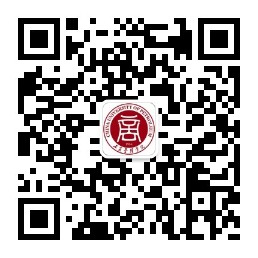 全日制会计专硕非全日制会计专硕招生计划30人30人学制2年2年学   费1.2万元/生学年4万元/生学年